Maandbrief vijfde leerjaar januari 2014Juf  Katrien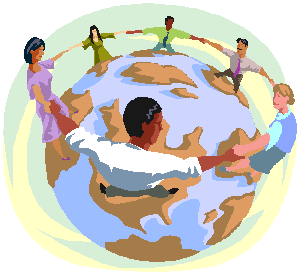 Godsdienst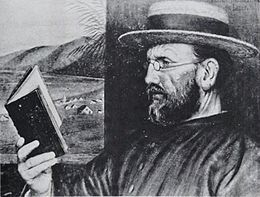 Thema: Wereldgodsdiensten: christendom - islamThema : DamiaanRekenenGetallenkennis	Echte en decimale breuken, kommagetallen en procenten.Breuken als operator, als getal en als verhoudingGrootste gemeenschappelijke delerKenmerken van deelbaarheid door 2,5 en 10.Hoofdrekenen	Eenvoudige breuken vermenigvuldigen met en delen door een natuurlijk getal.Natuurlijke en kommagetallen vermenigvuldigen met en delen door een eenvoudig kommagetal.Natuurlijke en kommagetallen delen door 2,5,10 en 50CijferenNatuurlijke getallen en kommagetallen vermenigvuldigen met en delen door een getal van 1of  2 cijfers.	Natuurlijke getallen delen door een natuurlijk getal van twee cijfer tot op 0.001Meten en metend rekenenHerhaling: lengte en omtrek; hoekgrootte, inhoud, gewicht, tijdsduur, tijdstip, geldwaarden, oppervlakte van vierkant, rechthoek, parallellogram, ruit, driehoek en ruit.Schaalbegrip en schaalberekening		MeetkundeVierhoeken: eigenschappen van zijden en hoeken; vierhoeken benoemen, symmetrieassen en diagonalen. Driehoeken: eigenschappen van zijden en hoeken; vierhoeken benoemen, symmetrieassen Vierhoeken en driehoeken tekenen + classificeren. ToepassingenDiverse problemen leren oplossenTaalTaalbeschouwing	Zender - boodschapper  ontvanger	Letterlijk en figuurlijk taalgebruik	Vergelijkingen, herhalingen, expressieve woorden en zinnen	Tekstsoorten	Werkwoorden met en zonder klankverandering	Stam, infinitief, persoonsvorm, 1e persoon, 2e persoon, 3e persoon, uitgang	Tegenwoordige tijd - verleden tijdLuisteren	Verwachtingen en vragen formuleren.	Hoofdgedachte interpreteren	Aantekeningen maken tijdens het luisterenLezen	Boodschappen beoordelen (eigen mening)	Creatief lezen	Plezier beleven aan het lezenSchrijven	Teksten nalezen, beoordelen en herwerken	Informatie selecteren 	Teksten uitschrijvenSpelling	Woorden op -isch(e)	Woorden op -heid en -teit	Verdubbelen en verenkelen	Woorden met é, au, y, -eum en -ium	Meervouden op 's	Woorden waarin c klinkt als k	Werkwoorden in tegenwoordige en verleden tijd	Hoofdletters	WereldoriëntatieThema’ De tijdslijn'Spreekbeurten FransUnité 11: Qui est qui?Unité 12: Il est quelle heure?Herhaling unite 9-12Leef- en leerhouding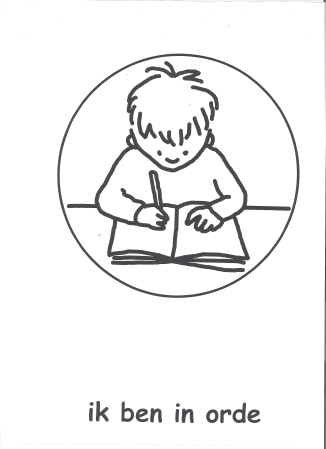 Allerlei:Data: gezonde brooddozen actie: elke donderdag speciale actie (zie brief)maandag  6  januari: zwemmendonderdag 9 januari: Muzo 4 keer andersdonderdag 16 januari: Levende muziek (theater)maandag  20, dinsdag 21 en donderdag 24 januari: Kidsam (project 150 jaar Battel)maandag 27  januari: presentatie Damiaanactie op schoolwoensdag  29 januari : pedagogische studiedag (vrijaf voor de leerlingen)